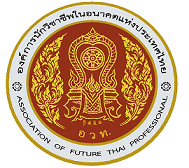  แบบรับลงทะเบียน
การแข่งขันทักษะวิชาชีพ  ระดับสถานศึกษา  ประจำปีการศึกษา  2564
วันศุกร์ที่ ๓  ธันวาคม   ๒๕๖๔  ณ วิทยาลัยอาชีวศึกษาสิงห์บุรี

ประเภทการแข่งขัน .................................................................................................................				                    ลงชื่อ .......................................... .........
 					                 (...................................................)
 					     ประธานกรรมการจัดการแข่งขันทักษะวิชาชีพฯลำดับที่ชื่อ – สกุลระดับชั้นสถานศึกษา ลายเซ็น